ПОСТАНОВЛЕНИЕ«03» сентября  2019 г.                        № 728                       пгт. ЯблоновскийОб утверждении проекта планировки территории совместно  проектом межевания территории, расположенной по ул. Дорожная в пгт. Яблоновский Тахтамукайского района Республики АдыгеяВ соответствии со ст. 28 Федерального закона от 06.10.2003 № 131-ФЗ «Об общих принципах организации местного самоуправления в Российской Федерации», Градостроительным кодексом, Уставом муниципального образования «Яблоновское городское поселение», решением Совета народных депутатов муниципального образования «Яблоновское городское поселение» от 27.04.2012 № 36-2 «Об утверждении Положения о публичных слушаниях в муниципальном образовании «Яблоновское городское поселение», а также на основании протокола публичных слушаний по проекту межевания территории и заключения от 02.09.2019 о результатах публичных слушаний, а также на основании обращения гр. Панеш М.И. (вх. № 1063 от 30.07.2019)ПОСТАНОВЛЯЮ:1. Утвердить проект планировки территории совместно с проектом межевания территории, расположенной по ул. Дорожная в пгт. Яблоновский Тахтамукайского района Республики Адыгея.2. Застройку территории вести в строгом соответствии с утвержденным проектом планировки территории совместно с проектом межевания территории, расположенной по ул. Дорожная в пгт. Яблоновский Тахтамукайского района Республики Адыгея.3. Опубликовать настоящее постановление в средствах массовой информации, распространяемых на территории муниципального образования «Яблоновское городское поселение». 4. Контроль за исполнением настоящего постановления возложить на заместителя председателя комиссии по землепользованию и застройке муниципального образования «Яблоновское городское поселение».5. Настоящее постановление вступает в силу со дня его официального опубликования.Глава муниципального образования«Яблоновское городское поселение»                                      З.Д. АтажаховПроект внесен:руководитель отдела архитектуры,градостроительства и использования земель                          А.Р. ХадипашПроект согласован:заместитель главы Администрациимуниципального образования«Яблоновское городское поселение»                                          Р.Ю. Ачмиз управляющий делами Администрации                                         И.К. Тлифруководитель отдела муниципальной собственности и правового обеспечения                                 Р.А. БерзеговРоссийская Федерацияреспублика адыгеяадминистрация муниципального образования «яблоновское городское поселение»385141, Республика Адыгея Тахтамукайский район,пгт. Яблоновский, ул. Гагарина, 41/1,тел. факс (87771) 97801, 97394E-mail: yablonovskiy_ra@mail.ru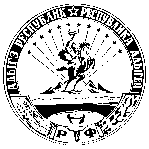 УРЫСЫЕ ФЕДЕРАЦИЕРадыгэ республикмуниципальнэ гъэпсыкiэ зиiэ«ЯБЛОНОВСКЭКЪЭЛЭ ПСЭУПIэм»иадминистрацие385141, Адыгэ РеспубликТэхътэмыкъое район, Яблоновскэ къ/п., Гагариным иур., 41/1,тел./факсыр (87771) 97801, 97394E-mail: yablonovskiy_ra@mail.ru